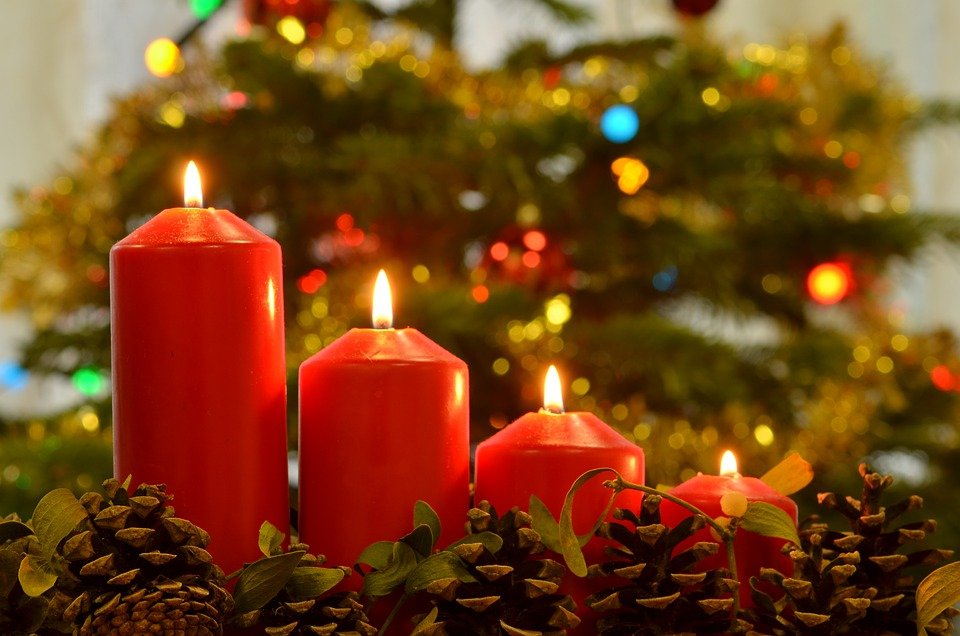 Αγαπητοί γονείς και κηδεμόνες,Σας εύχομαι ολόψυχα Καλές γιορτές, Ευτυχισμένο το νέο έτος, με υγεία, χαρά, προσωπική και οικογενειακή ευτυχία. Η Συντονίστρια Εκπαιδευτικού Έργου ΠΕ 60

ΠΕΚΕΣ ΔΥΤΙΚΗΣ ΕΛΛΑΔΑΣ

Νικολακοπούλου Ελένη